30 марта 2021 г.		                  г. Барнаул		          		                № 8-3О Молодежном совете профсоюзных организацийвузов краяВ целях повышения эффективности деятельности первичных профорганизаций работников вузов, входящих в состав Алтайской краевой организации Профсоюза, по представительству и защите социально-трудовых прав и интересов работников из числа молодежи, по вовлечению молодых преподавателей, сотрудников и ученых в активную профсоюзную деятельность, а также консолидации опыта первичных профсоюзных организаций вузов по работе с молодыми специалистами и учеными, президиум Алтайской краевой организации Профсоюзап о с т а н о в л я е т :1. Создать при Алтайской краевой организации Профсоюза Молодежный совет профсоюзных организаций вузов края.2. Утвердить Положение о Молодежном совете (приложение № 1).3. Утвердить состав Молодёжного совета профсоюзных организаций вузов Алтайского края.4. Контроль исполнения постановления возложить на Ивановскую Е.Л., заместителя председателя краевой организации Профсоюза по информационной и молодежной работе 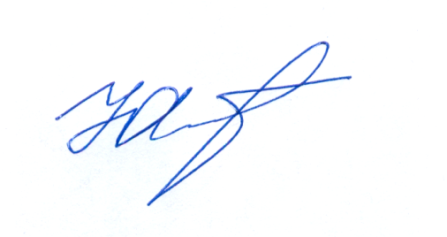 Председатель Алтайской краевой организации Профсоюза                                                    Ю.Г. АбдуллаевПриложение 1 к постановлению президиумаАлтайской краевой организации Профсоюза № 8-3 от 30.03.2021 г.ПОЛОЖЕНИЕо Молодежном совете профсоюзных организаций вузов края1. Общие положения1.1. Молодежный совет профсоюзных организаций вузов края (далее – Молодёжный совет) является объединением, созданным для координации действий и повышения эффективности работы вузовских первичных профсоюзных организаций по представительству и защите социально-трудовых прав и интересов работников из числа молодежи.1.2. Молодежный совет действует при Алтайской краевой организации Профессионального союза работников народного образования и науки Российской Федерации (далее – Профсоюз).1.3. Положение и состав Молодежного совета утверждаются президиумом краевой организации Профсоюза с учётом предложений вузовских первичных профсоюзных организаций. 2. Основные цели и задачи  2.1. Основными целями Молодежного совета являются:– повышение эффективности работы первичных профсоюзных организаций вузов по представительству и защите социально-трудовых прав и профессиональных интересов молодых преподавателей;– реализация молодежной политики в образовательных организациях высшего профессионального образования, активное вовлечение молодых преподавателей в Профсоюз, участие в деятельности первичных профсоюзных организаций вузов и краевой организации Профсоюза.2.2. Основными  задачами  деятельности Молодежного совета являются:– развитие у молодых преподавателей образовательных организаций высшего образования мотивации к вступлению в Профсоюз и участию в профсоюзной деятельности;– выявление проблем молодых преподавателей и консолидация опыта первичных профсоюзных организаций вузов для их решения;– развитие действующих и создание инновационных форм социальной поддержки молодых преподавателей, содействие обеспечению достойных условий труда, жизни и организации досуга молодых преподавателей и сотрудников вузов;– поддержка инициатив молодых преподавателей в реализации своих профессиональных навыков; формирование и развитие корпоративной и профессиональной культуры молодых преподавателей и сотрудников вузов;– содействие реализации общественно полезных (в том числе научных и образовательных) молодежных инициатив;–  формирование кадрового резерва работников из числа молодежи и продвижение его в состав выборных коллегиальных профсоюзных органов.3. Направления деятельности Молодежного совета3.1. Для решения основных задач Молодёжный совет:– разрабатывает и вносит на рассмотрение президиума краевой организации Профсоюза предложения, направленные на решение социально-трудовых и профессиональных проблем молодых преподавателей и сотрудников вузов, содействует их реализации;– принимает участие в экспертизе проектов законодательных и иных нормативных правовых актов, регулирующих социально-трудовые отношения и интересы молодых преподавателей и сотрудников, разрабатывает предложения по внесению в них изменений и дополнений;– участвует в разработке проектов Регионального отраслевого соглашения и коллективных договоров образовательных организаций, в том числе в части разделов по защите социально-экономических и трудовых прав работников из числа молодежи, иных договорных актов;– участвует в разработке и содействии реализации комплекса мер по повышению социального статуса молодого преподавателя и престижа педагогической профессии;– участвует в организации и проведении обучения профсоюзного актива из числа  молодых преподавателей и сотрудников вузов;– участвует в организации мероприятий по мотивации профсоюзного членства среди молодых преподавателей вузов.  4. Состав, структура и регламент работы Молодежного совета 3.1. Молодёжный совет формируется из числа молодых преподавателей и сотрудников образовательных организаций высшего профессионального образования - членов Профсоюза, в возрасте от 18 до 35 лет путем делегирования представителей от каждой вузовской первичной профорганизации по решению профкома (при численности членов Профсоюза менее 500 человек – по одному представителю, при численности членов Профсоюза более 500 человек – по 2 представителя).3.2.Отзыв и замена членов Молодёжного совета осуществляется на основании постановления президиума краевой организации Профсоюза по ходатайству профкома вузовской первичной профсоюзной организации.3.3. Молодёжный совет на своем заседании, помимо текущих вопросов:– определяет приоритетные направления деятельности Совета;– рассматривает актуальные вопросы по защите социально-трудовых прав и интересов молодых преподавателей;– рассматривает и рекомендует к использованию положительный опыт деятельности вузовских первичных профсоюзных организаций по работе с молодежью;– формирует ежегодный план работы;– ежегодно заслушивает отчет о работе  Молодёжного совета, дает оценку его деятельности;– избирает из своего состава председателя Молодёжного совета.3.4. Решения Совета считаются правомочными при участии в его заседании более половины членов Совета. Решение считается принятым, если за него проголосовало более половины участвующих в голосовании.3.5. Председатель Молодёжного совета:– координирует деятельность членов Молодёжного совета по выполнению решений Молодёжного совета;– руководит работой Молодёжного совета;– направляет в комитет краевой организации Профсоюза материалы, обращения и ходатайства от имени Собрания Молодёжного совета;– подотчетен Молодёжному совету и президиуму краевой организации Профсоюза. 3.5.1.Досрочное прекращение полномочий председателя Молодёжного совета  возможно по следующим основаниям:– по собственному желанию;– в случае неудовлетворительной оценки его деятельности Собранием Молодёжного совета или президиумом краевой организацией Профсоюза.4. Состав, структура и регламент работы Молодёжного совета4.1. Молодежный совет формируется президиумом краевой организации Профсоюза на основании решений первичных профсоюзных организаций работников организаций высшего профессионального образования, входящих в состав Алтайской краевой организации Профсоюза (КСП вузов), сроком на 3 года посредством прямого делегирования представителей от каждого вуза.4.2. В состав Молодежного совета делегируются молодые преподаватели и сотрудники вузов – члены Профсоюза в возрасте до 35 лет из числа профсоюзного актива. 4.3. Досрочное прекращение полномочий члена Молодежного совета может быть осуществлено постановлением президиума краевой организации по представлению Молодежного совета.4.4. Заседания Молодежного совета могут проводиться в очной и/или дистанционной форме с использованием информационно-телекоммуникационных технологий не реже одного раза в 3 месяца. Заседания считаются правомочными при участии в них более половины членов Молодежного совета. Решения принимаются большинством голосов участников заседания при наличии кворума. 4.5. Молодежный совет формирует ежегодный план работы, обобщает опыт работы, избирает из своего состава председателя сроком на 3 года.5. Организация работы Совета5.1. Организационно-методическое сопровождение деятельности Молодежного совета осуществляется аппаратом комитета Алтайской краевой организацией Профсоюза и КСП вузов Алтайского края. Основные мероприятия Совета включаются в планы работы комитета краевой организации Профсоюза и КСП вузов Алтайского края.5.2. Члены Молодежного совета:– обеспечивают взаимодействие Совета с профсоюзным активом образовательных организаций высшего образования из числа молодежи;– развивают информационный обмен между членами профсоюзных организаций вузов; содействуют деятельности по реализации основных направлений работы Молодежного совета;– организуют мониторинг информации по социально-экономическому положению молодых преподавателей и сотрудников, другим вопросам, находящимся в компетенции Молодежного совета; – распространяют необходимую информацию в образовательных организациях высшего образования, направляют ее для размещения на информационных ресурсах краевой организации Профсоюза.6. Заключительные положения6.1. Решения Молодежного совета, принятые с нарушением Устава Профсоюза и настоящего Положения, могут быть отменены президиумом краевой организации Профсоюза.6.1. Настоящее Положение, а также изменения и дополнения, вносимые в него, вступают в силу с момента его утверждения на заседании президиума краевой организации Профсоюза.Приложение 2 к постановлению президиумаАлтайской краевой организации Профсоюза № 8-3 от 30.03.2021 г.СОСТАВМолодёжного совета профсоюзных организаций вузов Алтайского края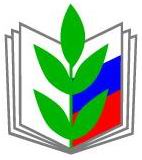 ПРОФЕССИОНАЛЬНЫЙ СОЮЗ РАБОТНИКОВ НАРОДНОГО ОБРАЗОВАНИЯ И НАУКИ РОССИЙСКОЙ ФЕДЕРАЦИИ АЛТАЙСКАЯ КРАЕВАЯ ОРГАНИЗАЦИЯ ПРОФЕССИОНАЛЬНОГО СОЮЗАРАБОТНИКОВ НАРОДНОГО ОБРАЗОВАНИЯ И НАУКИ РОССИЙСКОЙ ФЕДЕРАЦИИ(АЛТАЙСКАЯ КРАЕВАЯ ОРГАНИЗАЦИЯ ОБЩЕРОССИЙСКОГО ПРОФСОЮЗА ОБРАЗОВАНИЯ)ПРЕЗИДИУМПОСТАНОВЛЕНИЕ№ п\пФ.И.О.Дата рожденияДолжностьОрганизацияТелефонЭлектронная почта1Ларионова Юлия Анатольевна31.12.1991Руководитель направления отдела международного сотрудничестваАлтГТУ им. И.И. Ползунова8-929-395-16-88julia.mitrohova@mail.ru2Гусева Ольга Владимировна06.12.1986Канд. ист. наук, научный сотрудник музея АлтГТУАлтГТУ им. И.И. Ползунова8-913-086-79-26ol4ik@yandex.ru3. Ратникова Дарья Владимировна22.11.1989Зам. декана по учебной работе исторического ф-та АлтГПУАлтГПУ 8-902-146-05-94ratnikova_dv@altspu.ru4Токарева Марина Александровна01.12.1982Ассистент института психологии и педагогикиАлтГПУ 8-913-247-78-14mtokarewa@mail.ru5Сыроватченко Алексей Сергеевич15.05.1991Инженер отдела ИТиИО УИАлтГУ 8-913-237-88-53bars.altay@gmail.com6Воеводина Елена Александровна11.06.1985Документовед отдела студенческого контингента АлтГУ8-913-237-90-72 vea@mail.asu.ru7Сухомлинова Анастасия Владимировна09.03.1998Специалист по УМР отдела по внеучебной работе со студентамиАГГПУ им. В.М. Шукшина(Бийск)8-961-999-16-56gorod.biysk98@mail.ru8Богомолова Ольга Алексеевна10.05.1990Специалист по кадрамФилиал АлтГТУ (Бийск)8-923-793-87-61bogomolova.oa@bti.secna.ru9Земцова Анна Николаевна12.04.1984Специалист по связям с общественностью отдела медиапроектов и массовых коммуникацийАлтайский институт развития образования им. А.М.Топорова8-913-365-93-11aprel_12@mail.ru